URZĄD MIASTA ŻYRARDOWA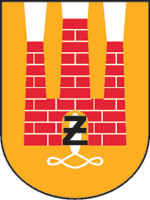              Plac Jana Pawła II Nr 1, 96-300 Żyrardów, tel.: 46 858-15-00www.zyrardow.pl, www.bip.zyrardow.pl													Żyrardów, 22.03.2024 r.ZP.271.2.6.2024.PS 	Na podstawie art. 284 ust. 1 i 3 oraz art. 286 ust. 1 ustawy z dnia 11 września 2019 r. Prawo Zamówień Publicznych (Dz. U. 2023 r., poz. 1605 ze zm.) Zamawiający - Miasto Żyrardów, Pl. Jana Pawła II nr 1 w Żyrardowie,  udziela wyjaśnień oraz dokonuje zmiany treści SWZ w postępowaniu o udzielenie zamówienia publicznego pn.: „Rozbudowa ulicy W. Witosa na odcinku od ul. Marcowej do ul. Północnej w Żyrardowie.”Pytania dotyczące inwestycji i budowy oświetlenia dotyczą części technicznej i obowiązujących norm celem uzyskania najwięcej informacji co do zastosowania opraw diodowych oświetleniowych i rzetelną wyceną, ale spełniającą wymagające wszystkie normy bezpieczeństwa certyfikaty oraz prawa autorskie produktów do inwestycji projektów i przebudowy w inwestycji.Brak jest opisów które uniemożliwiają przygotowania rzetelnej wyceny Moje pytania :Pytanie nr 1: Czy realizowany inwestycja ma przyjęte obliczenia co do opraw Led zgodne z klasami oświetlenia dróg M2 ,M3, M6 które zapewnią bezpieczeństwo na drogach, dołączenie odpowiednich obliczeń fotometrycznych do zamówienia.Odpowiedź: Dobrane oprawy są takie same jak już istniejące oprawy oświetlające ul. Witosa  na powyższym odcinku.  Projekt  obejmuje tylko uzupełnienie  brakujących  latarń, które uzgodniono z inwestorem.  Zastosowane w projekcie oprawy LED są zgodne z klasą oświetlenia drogi  i zapewnią bezpieczeństwo na drogach.Pytanie nr 2: Proszę o dodanie do SIWZ więcej obowiązujących informacji i Norm na zamawiane i produkty w opisach, w które ma zastosowane średnica minimalna wysięgnika mocowanie oraz uchwyt mocujący lampę, a nie zostały podane .Zamiany czy wymiany słupów i wysokości słupów po zmianach w projekcie.Odpowiedź: Wszystkie informacje dotyczące słupów,  wysięgników i lamp są zawarte w opisach i załączonych przykładowych kartach katalogowych.Pytanie nr 3: Obowiązujące normy oświetlenia drogowego powinny zapewniać bezpieczeństwo osobom poruszającym się po nich, oraz swobodę poruszania się wszystkim uczestników ruchu. nowych norm: PN EN 13201-2 :2016-03 . Czy powinny być zachowane prawo własności intelektualnej i przemysłowej co do Diody Led i innych technologii świetlnych zastosowane w lampach Led, niniejszej zwalczaniu nieuczciwej konkurencji . Czy do analizy powinny służyły następujące akty prawne i dyrektywy EU i rozporządzenia oraz zgodnie z Ustawą 20 maj 2016 poz 831 Energetyczną o przeprowadzeniu audytu energetycznego zgodnie z , wynikający z art.4 ust.3 TUE oraz art.7 Konstytucji RP, obowiązek respektowania zasad prawa unijnego przy wykonywaniu kompetencji przewidzianych dla niego w ustawy Prawa własności intelektualnych, z zakresu własności przemysłowej.Odpowiedź: Zastosowane w projekcie oprawy LED są zgodne z klasą oświetlenia drogi  i zapewnią bezpieczeństwo na drogach.Pytanie nr 4: Producent opraw oświetleniowych deklaruje zgodności z następującymi normami z zakresu bezpieczeństwa użytkowania: Obecnie, na terenie UE obowiązują normy bezpieczeństwa IEC oraz wymogi bezpieczeństwa PNEN 60061, PN-EN 60598, PN-EN 61347, EN 62031, PN-EN 62471, PN-EN 62560 i PN- EN 62663-1. Przepisy te są ujęte w licznych Dyrektywach UE, m.in. w sprawie urządzeń niskonapięciowych i kompatybilności elektromagnetycznej oraz w przepisach (ekoprojekt) Gdzie warunkiem zapewniającym zgodność jest posiadanie znaku CE przez produkty LED odnoszą się do Europejskiej Bazy Danych Produktów dotyczących Etykietowania Energii.Odpowiedź: Jeżeli oprawa oświetleniowa nie posiada znaku CE nie może być zainstalowana. Należy zainstalować oprawę oświetleniową ze znakiem CE o parametrach podanych w projekcie.Pytanie nr 5: Od 1 stycznia 2019 r. dostawcy (importerzy, producenci) są zobowiązani do rejestracji swoich urządzeń, które muszą posiadać etykietę energetyczną EPREL, zanim będą mogły zostać sprzedane na rynku europejskim. W dokumentach do projektu i SIWZ nie zostały uwzględnione Normy EU dla użytkowników i wymogów bezpieczeństwa : Badania na zgodność Ustawy o ogólnym bezpieczeństwie produktów, wymagania dla sprzętu elektrycznego i jego oznakowania:Odpowiedź: Oprawy oświetleniowe powinny posiadać etykietę energetyczną EPRELPytanie nr 6: Brak jest opisów ogólnych lampy i ich wielkości uchwytu i mocowania, jest niedopuszczalne podawanie nazw opraw , powinna być podana charakterystyka i normy minimum powyżej 110 lumenów 1W netto, według zamienników światła sodowego na Led, które mogą ukierunkować wykonawcę i inwestora jakie produkty przedstawić do rzetelnej przygotowanej wyceny dostosowując się do polityki klimatycznej z zachowaniem strategii niskoemisyjnej rozwoju. Oraz wskazanie jego finansowania zgodnie z Rozporządzenie Parlamentu Europejskiego i Rady (UE, Euratom) 2018/1046 z dnia 18 lipca 2018 r. W sprawie zasad finansowych mających zastosowanie do budżetu ogólnego Unii, zmieniające rozporządzenia (UE) nr 1296/2013, (UE) nr 1301/2013, (UE) nr 1303/2013, (UE) nr 1304/2013, (UE) nr 1309/2013, (UE) nr 1316/2013, (UE) nr 223/2014 i (UE) nr 283/2014 oraz decyzję nr 541/2014/UE, a także uchylające rozporządzenie (UE, Euratom) nr 966/2012 (Dz.U. L 193 z 30.7.2018, s. 1). jeśli jest finansowany lub środki będą występowały o zwrot poniesionych nakładów.Odpowiedź: Wszystkie informacje dotyczące słupów,  wysięgników i lamp są zawarte w opisach i załączonych przykładowych kartach katalogowych. Należy zainstalować oprawę oświetleniową ze znakiem CE o parametrach podanych w projekcie. Zamawiający dokonuje aktualizacji Załącznika nr 8 do SWZ - Dokumentacji projektowej \ODC II\PROJEKT AB odc 2\TOM IV elektryczny - oświetlenie odc. 2.Pytanie nr 7: Czy wszystkie oprawy LED powinny spełniać niezbędne wytyczne zarówno co do sprzętu jak i jego znakowania. Niniejsza informacja zawiera wytyczne dotyczące zasad klasyfikacji sprzętu elektrycznego i elektronicznego zgodnie z ustawą z dnia 29 lipca 2005r. o zużytym sprzęcie elektrycznym i elektronicznym (Dz. U. Nr 180, poz. 1495, Dz. U. z 2008r. Nr 223, poz. 1464 oraz z 2009r. Dz. U. Nr 79. Poz. 666), zwanej dalej ustawą. Zgodnie z ustawą z dnia 20 maja 2016 o efektywności energetycznej przykładowo :Temperatura barwowa emitowanego światła 4000k (+/-100K) o Współczynnik oddawania barw RA większy lub równy 70 o Panel LED . Wyposażony w grupę soczewek kształtujących rozsyłu światła o charakterze drogowym, która nie oślepia kierowcy i nie powoduje odbicia światła od jezdni . Każda dioda na panelu LED posiada indywidualny element optyczny o takiej samej charakterystyce. W przepisach przewidziany jest układ redukcji mocy , który powinien być stosowany według przepisów w lampach oświetleniowych, ma umożliwiać płynne nastawienie kilku progów natężenia oświetlenia świetlnego w zakresie co najmniej od 100 -30 % strumienia nominalnego * Temperatura pracy w zakresie -40 + 50 stopni.Odpowiedź: W wytycznych Urząd Miasta nie przewidywał zastosowania układu redukcji mocy, który umożliwia płynne nastawienie kilku progów natężenia oświetlenia w zakresie od 100 – 30 % strumienia maksymalnego.Pytanie nr 8: Dotyczy inwestycji:
Rozbudowa ulicy W. Witosa na odcinku od ul. Marcowej do ul. Północnej w Żyrardowie.
Są rozbieżności między ilościami projektowanych studni SKR-1 w projektowanym kanale technologicznym. Projekt obejmuje 28kpl. studni SKR-1, proszę o potwierdzenie ilości.Odpowiedź: Wykonawca zapewni wybudowanie 25 kpl. studni SKR-1 w projektowanym kanale technologicznym na przedmiotowym odcinku drogi.Pytanie nr 9: W dokumentacji przetargowej stwierdziliśmy niespójność w zakresie rodzaju mieszanki jaką należy zastosować na warstwę ścieralną. W opisie technicznym wskazano do zaprojektowania mieszankę mineralno-asfaltową z SMA 11 PMB 45/80-55 natomiast w przedmiarze robót wskazano mieszankę z betonu asfaltowego AC 11 S. Prosimy o potwierdzenie, że mieszankę mineralno-asfaltowa na warstwę ścieralną należy wykonać z SMA 11 PMB 45/80-55, KR 3-4 jak wskazano w opisie technicznym. Prosimy o informację, czy Zamawiający przewiduje wykonanie skrzyżowań na przedmiotowym zadaniu. Prosimy o podanie ilości i powierzchni skrzyżowań w przypadku gdy wchodzą w zakres wykonania robót. Odpowiedź:  Warstwę ścieralną należy wykonać z SMA 11 PMB 45/80-55.Pytania o ilość skrzyżowań: zgodnie z zakresem określonym w PZT, pokazany jest tam zakres przebudowy skrzyżowań.Pytanie nr 10: Prosimy o wyjaśnienie pozycji kosztorysowej w przedmiarze drogowym – odcinek II (od ul. Chłodnej do Północnej) nr 9 d.1.3. Warstwa piaskowa – wymiana nasypów niekontrolowanych na podłoże nośne. Czy ilość wskazana w przedmiarze – 3942,98 m3 jest poprawna?Odpowiedź:  Błąd pisarski powinno być 3942.98 m 3 x 0.1 = 394.30 m 3.Pytanie nr 11: Z uwagi na rozbieżność pomiędzy dokumentacją techniczną a przedmiarem, prosimy o potwierdzenie, że grubość nawierzchni stabilizującej w przypadku konstrukcji nawierzchni jezdni należy przyjąć 15 cm.  Prosimy o udzielnie wyjaśnień dla w/w pytań, gdyż stanowią one znaczący wpływ na wartość oferty przetargowej.Odpowiedź: Warstwa kruszywa stabilizowanego cementem 2,5 MPa w konstrukcji jezdni ma grubość 15 cm.Zamawiający dokonuje zmiany treści SWZ:  Rozdział 14 Sposób oraz termin składania ofert, ust. 1 otrzymuje brzmienie:„1. Ofertę wraz z wymaganymi dokumentami należy umieścić na platformazakupowa.pl pod adresem: https://platformazakupowa.pl/pn/zyrardow  na stronie internetowej prowadzonego postępowania do dnia 03.04.2024 r. do godz. 12:00.”Rozdział 15 Termin otwarcia ofert, ust. 1 otrzymuje brzmienie:„1. Otwarcie ofert nastąpi niezwłocznie po upływie terminu składania ofert, nie później niż   następnego dnia, w którym upłynął termin składania ofert tj. 03.04.2024 r. godz. 12:30.”Rozdział 16 Termin związania ofertą,  ust. 1 otrzymuje brzmienie:„1. Wykonawca pozostaje związany złożoną ofertą do dnia 02.05.2024 r.Pierwszym dniem terminu związania ofertą jest dzień, w którym upływa termin składania ofert.”W załączeniu do wyjaśnień Zamawiający  udostępnia aktualną dokumentację projektową ODC II\PROJEKT AB odc 2\TOM IV elektryczny - oświetlenie odc. 2.Z uwagi na powyższe, Zamawiający dokonuje zmiany treści ogłoszenia o zamówieniu.Zamawiający informuje, że wszystkie zmiany treści SWZ są wiążące dla Wykonawców.(-) W zastępstwie Prezydenta Miasta Żyrardowa               Adam LemieszPierwszy Zastępca Prezydenta Miasta Żyrardowa